Мониторинг рынка вторичного жилья г. Владивосток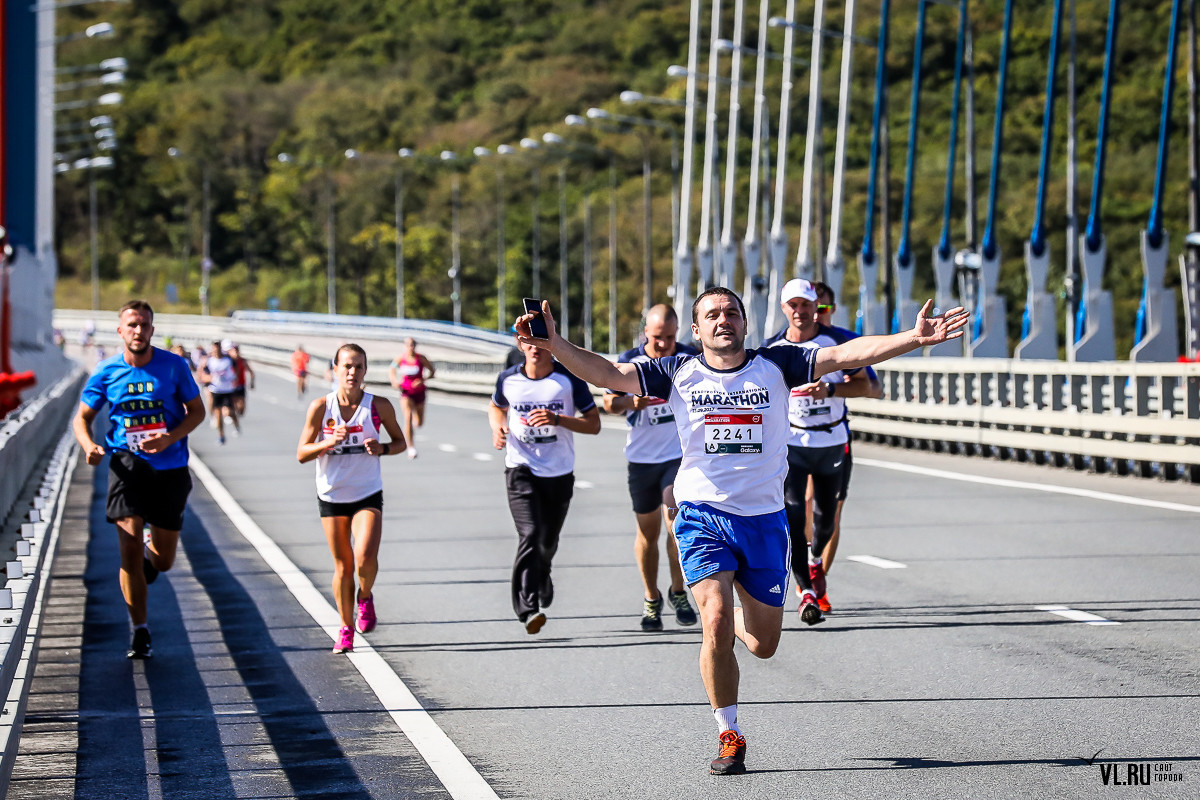 Сентябрь 2018Итоги месяцаЛидерами среди районов по количеству выставленных на продажу квартир стали: «Вторая речка» - 545, «Чуркин» – 474, «Центр» - 436, по объему предложения: «Центр» - 4,9 млрд. руб., «Вторая речка» -  3,0 млрд. руб., «Эгершельд»-2,4 млрд. руб.Самый дорогой район «Центр», средняя удельная цена предложения 132 488 руб./кв.м., самый дешевый район «о. Русский» - 63 658 руб./кв.м.В Сентябре 2018 года средняя взвешенная по площади цена предложения на вторичном рынке многоквартирного жилья г. Владивостока составила 105 234 руб./кв.м. и увеличилась на 0,98% в сравнении с предыдущим месяцем, рост цены предложения продолжается. В Сентябре 2018 года средняя полная цена предложения составила 5  917 939 руб., повысилась на 3,78% в сравнении с Августом месяцем.Цена предложения за 1.кв./метр в квартирах, расположенных на средних этажах составила 101 613 руб. (0,45% к предыдущему месяцу), на последних этажах 98 867 руб., на первых и цокольных этажах 92 868 руб. Цена предложения за 1 кв./метр в квартирах, расположенных в кирпичных домах составила 105 151 руб. (1,02%к предыдущему месяцу), в панельных – 95 690 руб., в деревянных – 62 757 руб./кв.м.В домах новостройках, первичный рынок, в г. Владивосток средневзвешенная по площади цена предложения в Сентябре 2018 г. составила 97 957 (+1,46 руб./кв.м. к предыдущему месяцу).Диаграмма 1. Динамика изменения средней удельной цены предложения на вторичном рынке жилья в г. Владивостоке, руб./кв.м.	Продолжается рост цены предложения на Вторичном рынке жилья Владивостока начавшийся в Январе 2018 года.Таблица 1. Средняя удельная цена  предложения за 1 кв.м. в г. Владивостоке, руб.Таблица 2. Средняя удельная цена  предложения за 1 кв. м. в зависимости от материала стен  в г. Владивостоке, руб.Таблица 3. Средняя удельная цена предложения  за 1 кв. м. в зависимости от этажа расположения квартиры в г. Владивостоке, руб., и корректировка на этаж.Таблица 4. Средняя удельная  и полная цена предложения 1 кв. м. по типам квартир в г. Владивостоке, руб.Таблица 5.  Десятка самых дорогих районов по средней удельной цене предложения за 1 кв. м. руб.Диаграмма 2. Средняя удельная цена предложения 1 кв. м. по типам квартир в г. Владивостоке, руб.Диаграмма 3. Средняя удельная цена предложения за 1 кв. м. в зависимости от этажа расположения квартиры в г. Владивостоке, руб./кв.м.Диаграмма 4. Средняя удельная цена  за 1 кв. м. в зависимости от материала стен в г. Владивостоке, руб./кв.м.Диаграмма 5. Средняя удельная цена предложения за 1 кв. м. по районам в г. Владивостоке, руб./кв.м.Таблица 6. Средняя удельная цена предложения 1 кв. м. по районам г. ВладивостокаТаблица 7. Средняя удельная цена предложения 1 кв. м. по районам  и типам квартир, г. ВладивостокаТаблица 8. Средняя удельная цена предложения 1 кв. м. в новостройках (первичный рынок) по районам г. ВладивостокаТаблицы 9. Удельная цена предложения 1 кв. м. по типам квартир по районам г. ВладивостокаПодготовлен Мониторинг рынка вторичного жилья в городе Владивостоке, Сентябрь 2018года. Подготовлен Дымченко С.Н., директор ООО «Индустрия-Р», сертифицированный аналитик-консультант рынка недвижимости (САКРН), Сертификат РОСС RU №25.001. Тел. (423) 245-77-18, dsn2001@mail.ru, www.industry-r.ru.Материалы и методологии. Сайт www.farpost.ru, информация о выставленных на продажу квартирах в Сентябре 2018 г.Сбор информации с сайта осуществлен программным продуктом «Парсер сайтов» (Сублицензионный договор №1205-1, 12 мая 2015 года)Методология анализа рынка недвижимости изложенная в книге «Анализ рынка недвижимости для профессионалов» Стерник Г.М., Стерник С.Г. Издательство, Экономика Год 2009 год.Примечания. Пустые ячейки в таблицах означает отсутствие предложений за указанный период времени или не репрезентативность выборки.Данные настоящего Мониторинга не могут служить основанием для совершения сделок: купли-продажи/аренды и пр., для любых целей, по стоимости квадратного метра или объекта в целом указанным в Мониторинге, а могут служить лишь основанием для проведения переговоров сторон.Руб.Средняя ценаСредняя удельная цена предложения за 1 кв. м.105 2342018, Сентябрь2018, АвгустМатериал стенСредняяСредняя% изм.деревянный63 98162 7571,95%кирпичный105 451105 1510,29%монолитный116 307114 8171,30%панельный96 49195 6900,84%шлакобетонный86 53889 906-3,75%2018, Сентябрь2018, АвгустЭтаж расположенияСредняяСредняя% изм.первый93 12992 8680,28%средний102 319101 6130,69%последний99 44798 8670,59%2018, Сентябрь2018, АвгустКоличество комнатМинСредняяМаксПолная Руб.Средняя% изм.Средней.Полная Руб.% изм.Полной1-комнатная28 571106 489230 1893 818 281105 7080,74%3 708 5842,96%2-комнатная14 286103 156272 1215 492 541101 7591,37%5 304 9113,54%3-комнатная32 00099 576269 2317 547 45897 9131,70%7 138 5925,73%4-комнатная и более38 365104 223273 38513 058 115105 263-0,99%12 297 0586,19%Гостинка45 000107 521171 4292 148 183105 9841,45%2 061 6974,19%Комната32 00097 048200 0001 577 78399 468-2,43%1 530 6453,08%Центр132 488Первая речка124 354Некрасовская120 896Толстого (Буссе)119 487Эгершельд117 395Патрокл113 771Третья рабочая107 550Столетие105 900Гайдамак105 245Седанка103 352сен.18авг.18Районы городаМинСредняя, руб./кв.м.МаксПлощадь, кв.м.ШтукОбъем предложения Объем предложения %Средняя полная цена, руб.Средняя, руб./кв.м.% изм64, 71 микрорайоны38 36590 918170 00022 7254101 987 451 6196,87%4 847 44389 7931,25%Баляева56 52294 395138 63611 4142731 024 389 0003,54%3 752 34193 2511,23%БАМ76 471101 862136 6679 025171910 442 9973,15%5 324 228100 9880,87%Борисенко46 34190 024164 2869 224213804 992 5002,78%3 779 30888 9121,25%Вторая речка49 020102 142178 57129 7755452 987 343 19010,32%5 481 364100 5971,54%Гайдамак65 789105 245193 3333 60551397 667 0001,37%7 797 392103 9761,22%Горностай60 87073 47886 364418930 510 0000,11%3 390 00069 9924,98%Заря50 36891 004120 0002 16340186 237 0600,64%4 655 92789 2281,99%Луговая53 57198 962163 0778 879156872 006 9003,01%5 589 78896 1952,88%Некрасовская55 208120 896229 1679 7591751 182 990 9994,09%6 759 949119 4881,18%о. Русский31 25063 65896 8752 35852152 514 9990,53%2 932 98163 2570,63%Океанская31 39586 204186 8515 51086500 923 7011,73%5 824 69487 257-1,21%Патрокл44 058113 771186 3642 96745329 390 3901,14%7 319 786111 6591,89%Первая речка66 292124 354209 23113 4842031 700 981 1005,88%8 379 217122 6141,42%Пригород50 00078 277104 7621 3093099 490 0000,34%3 316 33376 0382,94%Садгород38 23583 890147 5003 38251290 188 0001,00%5 689 96185 558-1,95%Седанка40 000103 352200 0006 79192677 426 0982,34%7 363 327102 7180,62%Снеговая50 00087 367125 0002 13557180 057 0090,62%3 158 89586 0471,53%Снеговая падь56 42091 900142 4244 31972390 182 3201,35%5 419 19991 2830,68%Столетие33 333105 900172 72713 8322991 455 995 0035,03%4 869 549106 639-0,69%Тихая58 97493 868165 4765 317130482 185 7351,67%3 709 12190 9793,18%Толстого (Буссе)61 905119 487175 0003 85369453 938 0001,57%6 578 812115 4813,47%Третья рабочая33 000107 550211 11115 3572711 655 072 8985,72%6 107 280107 812-0,24%Трудовая55 00091 424123 4383 01963263 073 0000,91%4 175 76290 6250,88%Трудовое47 36881 286109 3754 20494331 518 9991,15%3 526 79882 772-1,79%Фадеева28 11390 833125 0001 35536113 460 9980,39%3 151 69495 181-4,57%Центр34 722132 488273 38535 5904364 889 918 95816,89%11 215 410128 9102,78%Чуркин28 57194 095153 75023 5804742 170 498 8437,50%4 579 11195 137-1,09%Эгершельд48 936117 395272 12119 5522822 423 743 2998,37%8 594 834116 9060,42%1-комнатная 1-комнатная 1-комнатная 2-комнатная 2-комнатная 2-комнатная 3-комнатная3-комнатная3-комнатная4-комнатная и более4-комнатная и более4-комнатная и болееГостинкаГостинкаГостинкаКомнатаКомнатаКомнатаРайоныМинСрМаксМинСрМаксМинСрМаксМинСрМаксМинСрМаксМинСрМаксЭгершельд48 936108 309150 00054 762121 050272 12175 000119 397262 10562 037121 681216 26588 235122 193153 57180 00096 414108 824Центр45 946132 835230 18970 455129 839233 33334 722132 257269 23169 355138 006273 38592 500131 151171 42976 923132 172200 000Первая речка68 571126 183185 00090 909119 356168 88976 667129 052209 23166 292124 035203 125116 667118 333120 000102 174116 002133 333Третья рабочая62 258120 033162 50033 000110 395211 11161 111102 172161 53872 72799 431151 37660 64597 751115 62565 55688 696108 333Столетие33 333112 004150 00075 000103 283152 50073 973101 263130 29474 118106 814172 72768 667118 793144 61567 391101 938129 167Некрасовская67 143123 973189 52474 975129 688229 16777 193116 896180 00082 667103 478153 84697 059126 066152 94155 20891 799105 556БАМ85 714106 017131 81882 353101 180119 79276 47198 907135 00081 52299 210136 667108 333116 961132 500125 000125 000125 000Седанка70 588117 340200 00068 493104 969178 26142 574100 328166 15440 00093 240128 20593 750109 375125 00071 42971 42971 429Толстого (Буссе)71 393120 990173 81069 231128 885175 00061 905111 539150 00091 56691 56691 56682 50082 50082 500Океанская31 39592 373181 48142 38186 918142 18032 00076 537112 17454 028109 047186 85164 58383 97897 05976 31692 703109 091Вторая речка50 539109 108165 51749 020101 585178 57150 46396 401157 69266 34695 186152 57788 235114 377144 11873 684102 804136 364Луговая81 250105 526162 50063 830103 854163 07753 57190 595133 76665 93481 75899 753142 857142 857142 85786 66791 98496 429Фадеева86 66798 008109 37528 11381 454107 14385 96587 78789 02460 92067 83273 61193 47896 800102 30893 333109 268125 000Гайдамак87 097113 720137 09780 769101 507118 33385 909108 465138 88972 674100 454193 33365 78969 14572 500Садгород49 00074 827109 37538 23587 623109 64946 61080 360132 308105 000118 869147 50056 52256 52256 522Чуркин28 571100 002153 75049 23195 527137 73645 27088 151134 83154 54581 560118 04976 471105 615136 11132 00077 989110 500Борисенко61 66794 450164 28646 34190 858120 00057 92782 476117 77862 20978 946101 53871 42998 334130 71452 94190 480135 000Снеговая падь56 42097 540142 42458 09895 899118 18257 00684 905117 80884 09184 98785 882100 500102 828105 156Баляева64 83697 256138 23559 02892 310119 03856 52279 785108 87180 32889 00994 28679 167105 586138 63678 57199 500135 00064, 71 микрорайоны64 752104 837170 00057 40789 798128 57157 74682 273138 00038 36578 108106 098103 571117 512132 14368 75076 38991 667Патрокл64 286106 806131 25088 182130 003168 83175 863108 328148 05244 058115 211186 364Тихая87 500110 098165 47667 04589 112105 77864 81580 446102 27371 42986 865101 66772 222102 975129 41258 97484 677111 111Трудовая95 000105 965123 43869 80894 389107 80455 00082 272103 70463 09575 40079 10482 60996 991117 85779 23190 474113 636Заря68 62793 779119 23185 16796 263120 00052 74079 799108 59450 36854 59658 824Трудовое54 19486 228109 37547 36873 88695 65259 09177 61398 38766 39374 06983 60770 83393 172109 375Снеговая50 00091 304107 10767 27384 33698 07758 49172 58388 33383 33385 41787 50069 44488 213125 00090 769105 863122 727о. Русский31 25059 91076 66735 71464 56681 39551 28266 87296 87565 00065 00065 00045 00045 00045 000Пригород74 24292 979104 76256 38369 78593 75061 42972 55687 05950 00050 00050 000Горностай60 87078 13686 36462 29567 98775 00066 66766 66766 667сен.18авг.18РайонМинСредняяМаксСредняя% изм64, 71 микрорайоны67 00085 893104 77085 3680,62%Баляева54 93076 029103 17575 5700,61%Вторая речка72 250106 174157 143104 5631,54%Ж/Д ВокзалаЛуговая140 625140 625140 625140 6250,00%Океанская72 64286 803125 65686 7410,07%Патрокл77 39880 87083 67380 7830,11%СадгородТретья рабочая84 346116 746135 818111 2204,97%Центр130 382148 005165 205142 4883,87%Чуркин72 368101 706151 144101 5130,19%Эгершельд85 292100 473148 14896 5004,12%Заря86 80093 83299 44894069,97-0,25%Снеговая падьНекрасовская116 933133 932160 410134718,5-0,58%1-комнатная1-комнатная1-комнатная1-комнатная1-комнатнаяМикрорайонМинимумСредняяМаксимумшт.64, 71 микрорайоны64 752103 274139 42385Баляева64 83697 379138 23554БАМ85 714106 910131 81830Борисенко61 66793 566164 28642Весенняя93 71993 71993 7191Вторая речка49 020109 372160 71493Гайдамак87 097111 255128 33310ГорностайЗаря68 62792 153119 23115Луговая81 250103 909162 50019Некрасовская72 857123 682189 52426о. Русский31 25059 27576 6679Океанская31 39591 706181 48113Патрокл64 286106 475131 25014Первая речка68 571125 451185 00036п-ов ПесчаныйПригород74 24291 80196 66710Садгород49 00077 175109 37511Сахарный ключСеданка70 588117 879200 00013Снеговая50 00089 440106 89711Снеговая падь60 97096 080142 42412Спутник38 71038 71038 7101Столетие33 333111 086150 00037Тихая87 500106 383132 06824Толстого (Буссе)71 393119 781161 36418Третья рабочая62 258120 991162 50048Трудовая95 000106 072123 43812Трудовое54 19487 489109 37523УгольнаяФадеева86 66798 008109 3757Центр45 946127 541230 18941ЧайкаЧуркин45 313101 864153 75070Эгершельд48 936108 124150 000392-комнатная2-комнатная2-комнатная2-комнатная2-комнатнаяМикрорайонМинимумСредняяМаксимумшт.64, 71 микрорайоны57 40789 577128 57188Баляева59 02891 911119 03846БАМ82 353100 498119 67251Борисенко46 34188 963113 63642Весенняя64 00064 00064 0001Вторая речка49 020102 237178 571147Гайдамак80 769102 250118 3339Горностай60 87076 54486 3644Заря85 16795 918120 00010Луговая63 830101 845162 03759Некрасовская74 975137 410378 57128о. Русский35 71464 30581 39521Океанская42 38187 303142 18022Патрокл88 182132 925168 83111Первая речка90 909118 342156 55759п-ов ПесчаныйПригород56 38369 74293 75010Садгород38 23588 481109 64915Сахарный ключСеданка68 493105 219178 26121Снеговая67 27382 04698 0776Снеговая падь58 09895 000118 18219СпутникСтолетие75 000103 787152 50084Тихая67 04588 025105 77829Толстого (Буссе)69 231127 199175 00019Третья рабочая79 348111 796211 11168Трудовая69 80894 714107 80415Трудовое47 36873 37895 65220УгольнаяФадеева28 11379 140107 14311Центр70 455128 096233 333109Чайка59 52459 52459 5241Чуркин49 23194 370137 736119Эгершельд54 762118 172272 121743-комнатная3-комнатная3-комнатная3-комнатная3-комнатнаяМикрорайонМинимумСредняяМаксимумшт.64, 71 микрорайоны57 74682 380138 000108Баляева56 52280 675108 87148БАМ76 47198 996135 00048Борисенко57 92783 117117 77844ВесенняяВторая речка50 46396 004157 692115Гайдамак85 909111 201138 88914Горностай62 29567 98775 0003Заря52 74079 799108 5945Луговая53 57189 038133 76641Некрасовская77 193119 358180 00039о. Русский51 28266 87296 8758Океанская32 00076 527112 17423Патрокл75 863108 328148 05212Первая речка76 667128 839209 23153п-ов ПесчаныйПригород61 42972 51687 0596Садгород46 61081 256132 30815Сахарный ключСеданка42 574102 608166 15431Снеговая58 49171 15487 5008Снеговая падь57 00686 788117 80823СпутникСтолетие73 973101 486130 29459Тихая68 62779 37494 67723Толстого (Буссе)61 905112 731150 00021Третья рабочая61 111103 235161 53857Трудовая55 00083 641103 70415Трудовое59 09177 66498 38720УгольнаяФадеева85 96587 78789 0243Центр34 722133 899269 231126ЧайкаЧуркин45 27088 598134 831100Эгершельд75 000121 631262 105684-комнатная и более4-комнатная и более4-комнатная и более4-комнатная и более4-комнатная и болееМикрорайонМинимумСредняяМаксимумшт.64, 71 микрорайоны39 18977 46395 40225Баляева80 32887 69094 2864БАМ81 52299 537136 6678Борисенко62 20978 946101 5387ВесенняяВторая речка66 34695 702152 57748Гайдамак72 674100 454193 3339ГорностайЗаря50 36854 59658 8242Луговая65 93481 75899 7538Некрасовская82 667105 567153 84614о. Русский65 00065 00065 0001Океанская54 028109 047186 8517Патрокл44 058115 211186 3642Первая речка66 292125 355203 12520п-ов ПесчаныйПригородСадгород105 000118 869147 5004Сахарный ключСеданка40 00091 864128 20511Снеговая83 33385 41787 5002Снеговая падь84 09184 98785 8822СпутникСтолетие74 118106 465172 72713Тихая71 42986 865101 6673Толстого (Буссе)91 56691 56691 5661Третья рабочая72 72797 931151 37621Трудовая63 09574 65979 1045Трудовое66 39374 27483 6076УгольнаяФадеева60 92067 83273 6113Центр69 355138 924273 38560ЧайкаЧуркин54 54581 196118 04923Эгершельд62 037123 955216 26528Квартиры «Гостиничного типа»Квартиры «Гостиничного типа»Квартиры «Гостиничного типа»Квартиры «Гостиничного типа»Квартиры «Гостиничного типа»МикрорайонМинимумСредняяМаксимумшт.64, 71 микрорайоны103 571115 354132 1434Баляева79 167105 847138 63647БАМ108 333116 961132 5004Борисенко71 42998 669130 71421ВесенняяВторая речка88 235110 482144 11826ГайдамакГорностай66 66766 66766 6671ЗаряЛуговая142 857142 857142 8571Некрасовская97 059123 222150 00024о. Русский45 00045 00045 0001Океанская76 08785 90294 1183ПатроклПервая речка116 667118 333120 0002п-ов ПесчаныйПригородСадгород56 52256 52256 5221Сахарный ключСеданка93 750109 375125 0002Снеговая69 44483 11595 00010Снеговая падь100 500102 828105 1562СпутникСтолетие68 667119 787144 61527Тихая72 222101 451129 41216Толстого (Буссе)Третья рабочая60 64597 810115 62519Трудовая82 60996 991117 8574Трудовое70 83393 301109 3758УгольнаяФадеева93 47897 631102 3084Центр92 500132 848171 4293ЧайкаЧуркин76 471105 665136 11143Эгершельд103 478124 252153 57113КомнатаКомнатаКомнатаКомнатаКомнатаМикрорайонМинимумСредняяМаксимумшт.64, 71 микрорайоны68 75080 20891 6672Баляева78 571100 950135 0009БАМ125 000125 000125 0001Борисенко52 94186 149107 69216ВесенняяВторая речка73 684102 823136 36420Гайдамак65 78969 14572 5002ГорностайЗаряЛуговая86 66791 98496 4293Некрасовская95 45599 411105 5563о. РусскийОкеанская76 31692 703109 0912ПатроклПервая речка102 174116 002133 3333п-ов ПесчаныйПригород50 00050 00050 0001СадгородСахарный ключСеданка71 42971 42971 4291Снеговая90 769101 647108 3334Снеговая падьСпутникСтолетие67 391102 702129 16726Тихая58 97485 135111 1119Толстого (Буссе)82 50082 50082 5001Третья рабочая82 35389 571100 0004Трудовая79 23190 474113 6364ТрудовоеУгольнаяФадеева93 333109 268125 0006Центр76 923132 970200 00011ЧайкаЧуркин32 00077 640110 50018Эгершельд80 00095 530108 82411